РЕШЕНИЕот 19.02.2016 г. № 185                                                                                      с. Усть – НицинскоеОб оказании материальной  помощи Лукину Юрию Андреевичу     Рассмотрев заявление Лукина Ю.А., справку отделения надзорной деятельности Туринского ГО, Слободо-Туринского МР УНД и ПР, Дума Усть-Ницинского сельского поселенияРЕШИЛА:Оказать материальную помощь Лукину Ю.А. для проведения электрического отопления и освещения.Контроль за настоящее решение возложить на комиссию по экономическим вопросам (председатель Шмелева Е.В.).Глава Усть-Ницинскогосельского поселения                                                                   К.Г. Судакова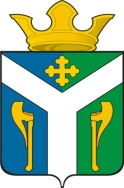 ДУМАУсть – Ницинского сельского поселенияСлободо – Туринского муниципального районаСвердловской области